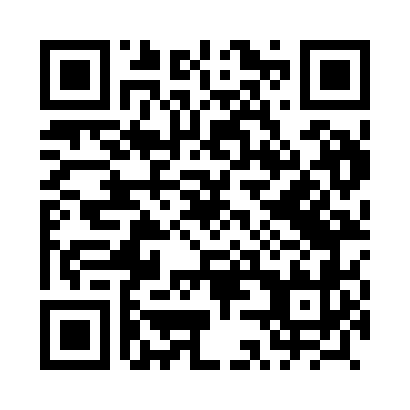 Prayer times for Imionki, PolandWed 1 May 2024 - Fri 31 May 2024High Latitude Method: Angle Based RulePrayer Calculation Method: Muslim World LeagueAsar Calculation Method: HanafiPrayer times provided by https://www.salahtimes.comDateDayFajrSunriseDhuhrAsrMaghribIsha1Wed2:134:5212:275:378:0210:322Thu2:124:5012:275:388:0410:333Fri2:124:4812:275:398:0610:344Sat2:114:4612:275:408:0810:355Sun2:104:4412:265:418:0910:356Mon2:094:4212:265:428:1110:367Tue2:084:4112:265:438:1310:378Wed2:074:3912:265:458:1510:389Thu2:074:3712:265:468:1710:3810Fri2:064:3512:265:478:1810:3911Sat2:054:3312:265:488:2010:4012Sun2:044:3112:265:498:2210:4113Mon2:044:3012:265:508:2410:4114Tue2:034:2812:265:518:2510:4215Wed2:024:2612:265:528:2710:4316Thu2:024:2512:265:538:2910:4317Fri2:014:2312:265:548:3010:4418Sat2:014:2112:265:558:3210:4519Sun2:004:2012:265:558:3410:4620Mon1:594:1812:265:568:3510:4621Tue1:594:1712:265:578:3710:4722Wed1:584:1612:275:588:3810:4823Thu1:584:1412:275:598:4010:4824Fri1:574:1312:276:008:4110:4925Sat1:574:1212:276:018:4310:5026Sun1:564:1012:276:028:4410:5127Mon1:564:0912:276:028:4510:5128Tue1:564:0812:276:038:4710:5229Wed1:554:0712:276:048:4810:5230Thu1:554:0612:276:058:4910:5331Fri1:554:0512:286:058:5110:54